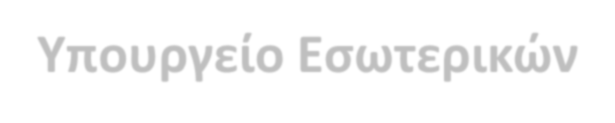 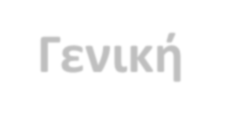 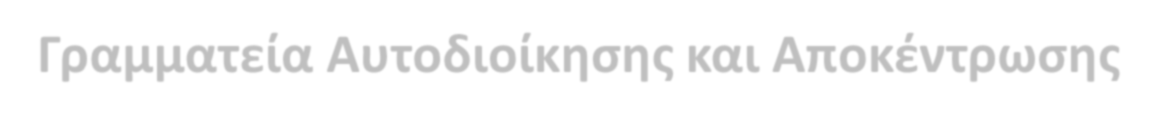 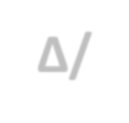 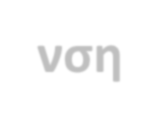 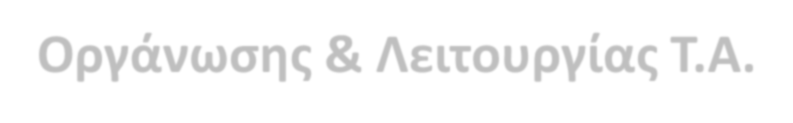 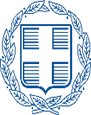 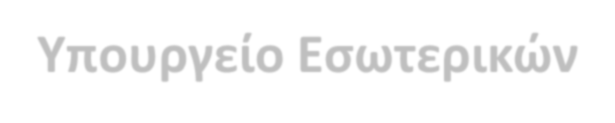 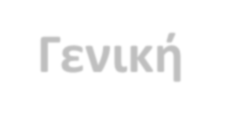 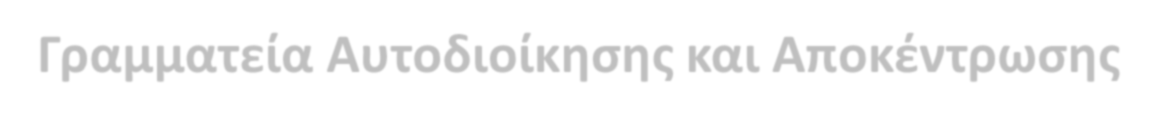 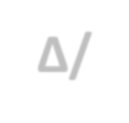 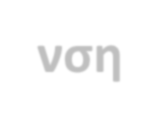 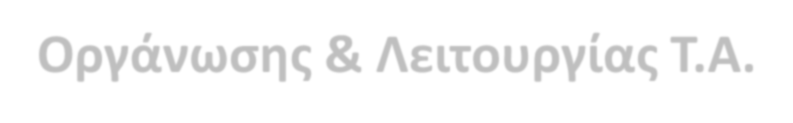 Σύντομος οδηγός κατάρτισης συνδυασμού για τις δημοτικές εκλογές	Τι είναι οι εκλογικές περιφέρειες;	Είναι οι δημοτικές ενότητες του κάθε δήμου, δηλαδή οι δήμοι ή οι κοινότητες που καταργήθηκαν και συγχωνεύθηκαν με τον Καλλικράτη.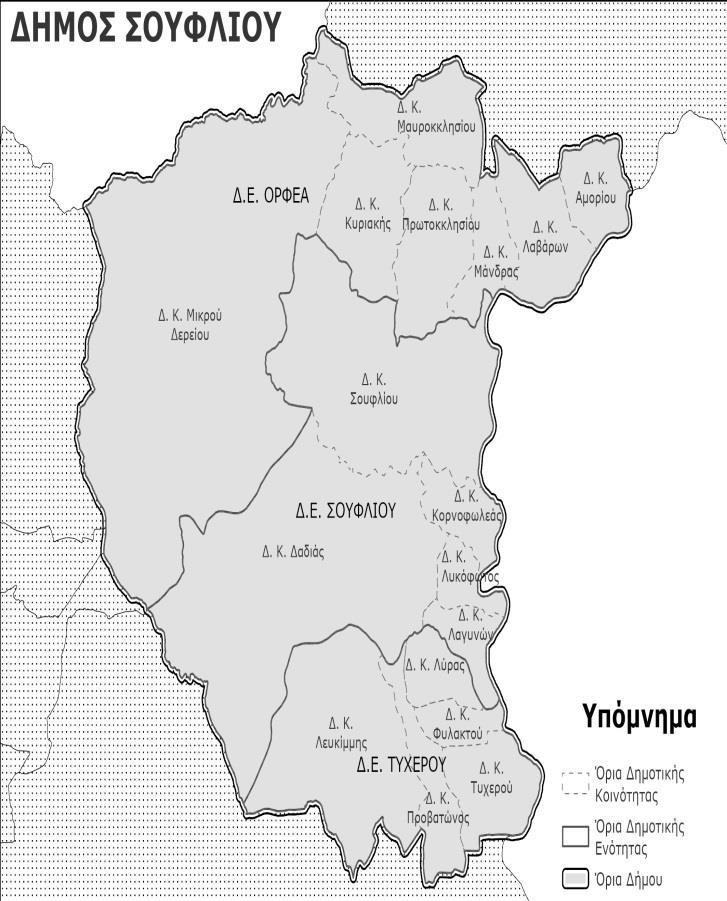 	Παράδειγμα – Δήμος Σουφλίου	Αυτό πρακτικά σημαίνει ότι από τις 25, συνολικά,	έδρες του δημοτικού συμβουλίου αντιστοιχούν:9 έδρες στη Δ.Ε. Ορφέα11 έδρες στη Δ.Ε. Σουφλίου5 έδρες στη Δ.Ε. ΤυχερούΟι 3 δημοτικές ενότητες, εξάλλου, συγκροτούνται από 17 δημοτικές κοινότητες. Από αυτές:	οι	6	έχουν πληθυσμό έως 200 κατοίκους και εκλέγουν πρόεδρο δημοτικής κοινότητας,οι υπόλοιπες 11 έχουν πληθυσμό άνω των 200 κατοίκων και εκλέγουν συμβούλουςκοινότητας.	Τι πρέπει να περιλαμβάνει ένας συνδυασμός;	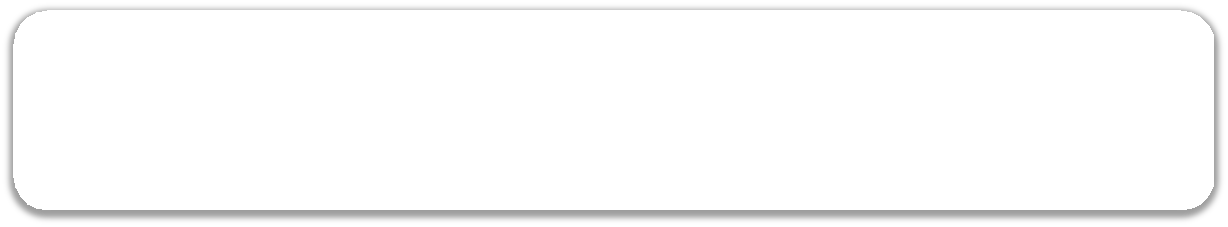 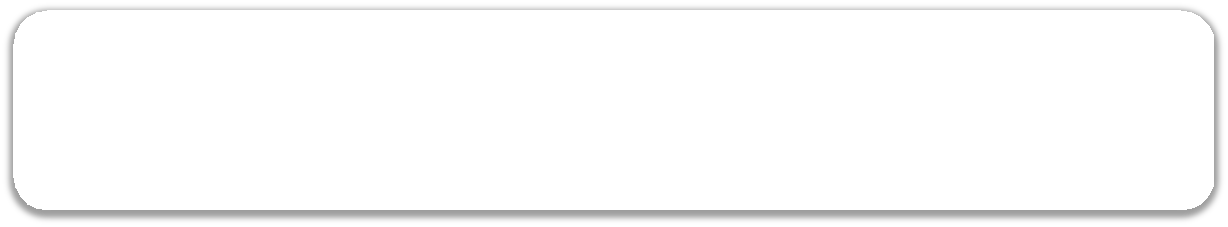 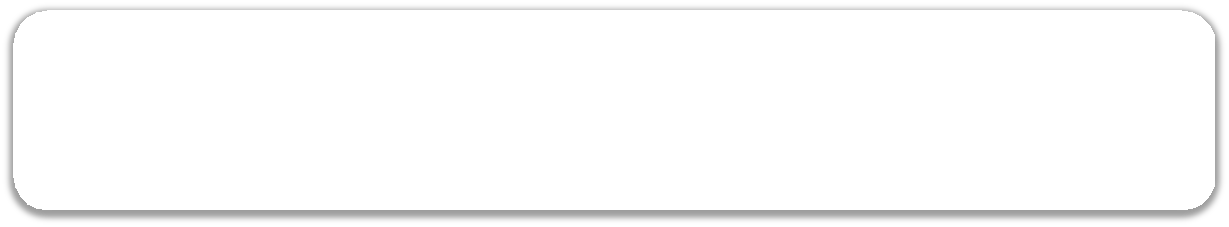 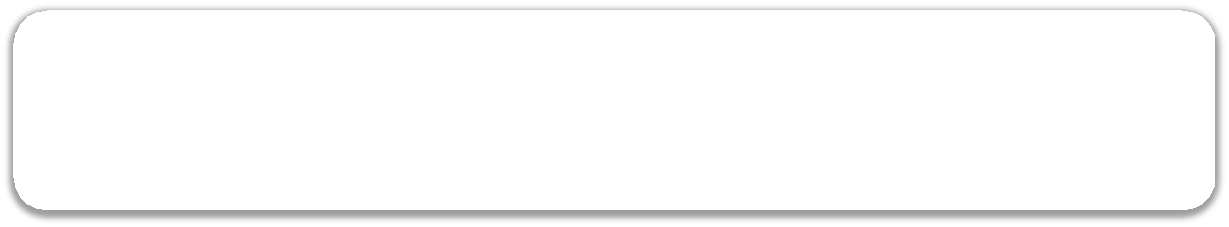 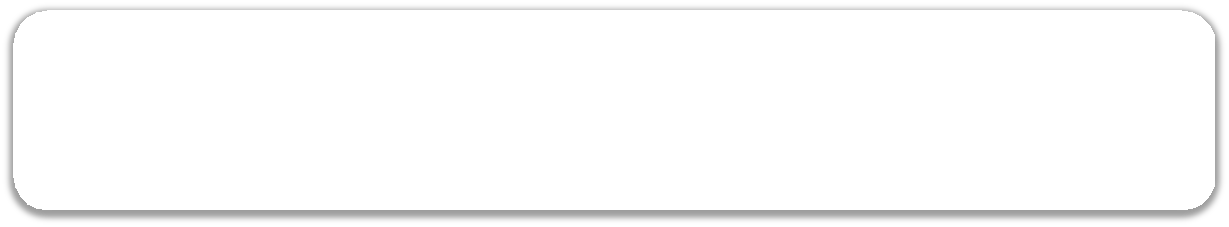 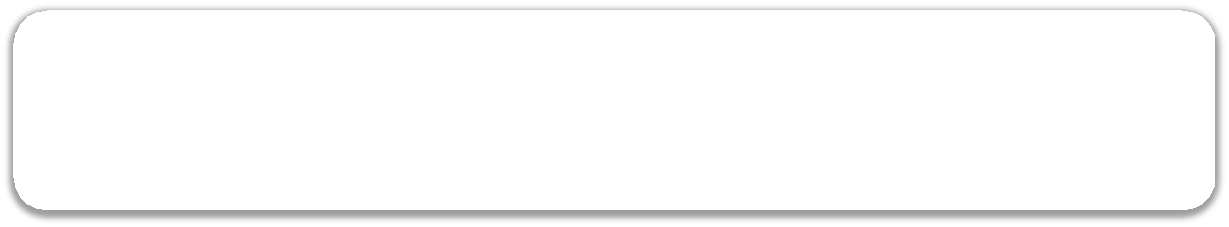 	Παράδειγμα – Δήμος Σουφλίου	Στον Δήμο Σουφλίου, επομένως, υποψήφιος δήμαρχος θα πρέπει να συμπεριλάβει στον συνδυασμό του υποψηφίους:	δημοτικούς συμβούλους και για τις 3 εκλογικές περιφέρειες (Ορφέα, Σουφλίου, Τυχερού),	συμβούλους δημοτικών κοινοτήτων ή/και υποψήφιους προέδρους δημοτικών κοινοτήτων σε 10 τουλάχιστον κοινότητες (ανεξαρτήτως πληθυσμού).Ελάχιστος αριθμός δημοτικών συμβούλων και συμβούλων κοινότητας: όσες και οι έδρες του δημοτικού συμβουλίου ή του συμβουλίου κοινότητας	Μέγιστος αριθμός δημοτικών συμβούλων και συμβούλων κοινότητας: όσες οι έδρες του συμβουλίου με επιπλέον προσαύξηση 150%.Αριθμός υποψηφίων προέδρων κοινότητας: από έναν (1)έως τρεις (3).Παράδειγμα:Στο δήμο Σουφλίου ο αριθμός των υποψηφίων κυμαίνεται σύμφωνα με τον πίνακα που ακολουθεί.	Πόσες γυναίκες πρέπει να συμπεριλαμβάνει ένας συνδυασμός;	Απαιτείται	τουλάχιστον	σαράντα	τοις	εκατό	(40%)	του	συνολικού	αριθμού	των υποψηφίων (δημάρχου, δημοτικών συμβούλων, συμβούλων κοινότητας) ανά φύλο.Επισημάνσεις:Οι υποψήφιοι πρόεδροι κοινοτήτων (έως και 200 κατοίκους) δε λαμβάνονται υπόψη στην ποσόστωση.Εφόσον πληρούται ο αριθμός των υποψηφίων βάσει ποσόστωσης στο σύνολο του συνδυασμού, οι υποψήφιοι άνδρες/γυναίκες μπορούν να κατανεμηθούν στις εκλογικές περιφέρειες ή τις κοινότητες χωρίς περιορισμό.Δήμοι, οι οποίοι δεν προέρχονται από συνένωση δήμων και κοινοτήτων αποτελούν μία ενιαία εκλογική περιφέρεια, π.χ. ο Δήμος Βόρειας Κυνουρίας.Για τον ελάχιστο και μέγιστο αριθμό υποψηφίων δημοτικών συμβούλων, καθώς και για τον υπολογισμό της ποσόστωσης από κάθε φύλο στους δήμους αυτούς, ισχύει ό,τι και για τους δήμους με περισσότερες από μία εκλογικές περιφέρειες.Επισήμανση: στους δήμους αυτούς ο μέγιστος αριθμός υποψηφίων δημοτικών συμβούλων μπορεί να είναι μικρότερος από τον αντίστοιχο, μέγιστο αριθμό υποψηφίων δημοτικών συμβούλων σε δήμους που εκλέγουν δημοτικό συμβούλιο με τον ίδιο αριθμό μελών, αποτελούνται όμως από περισσότερες από μία εκλογικές περιφέρειες.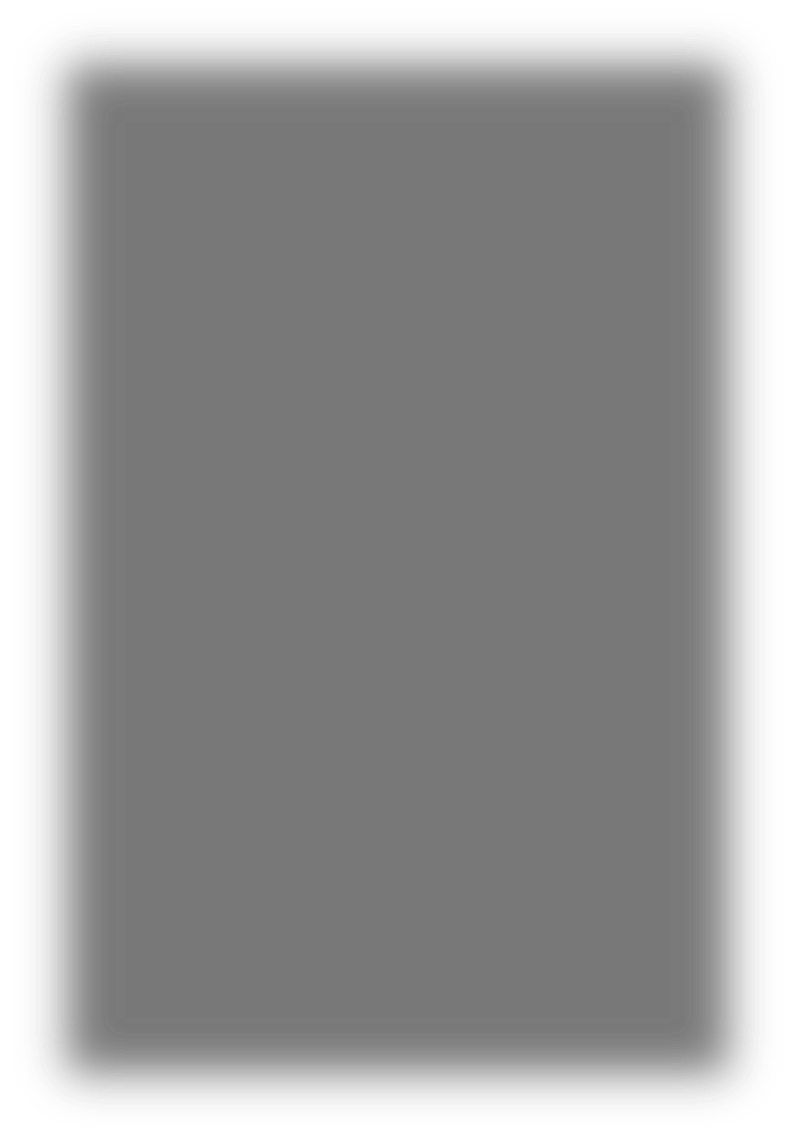 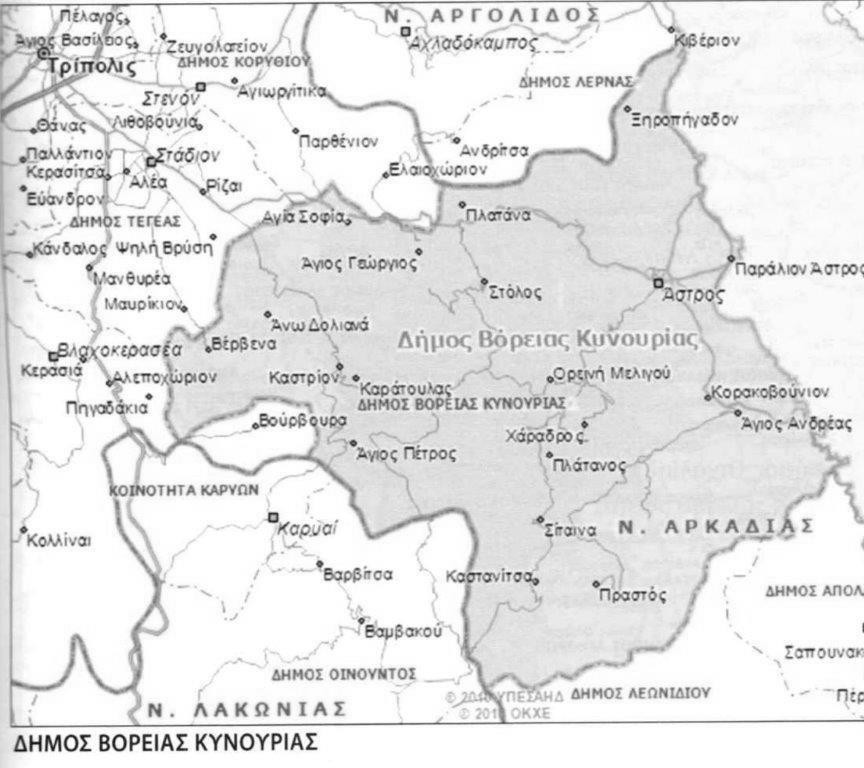 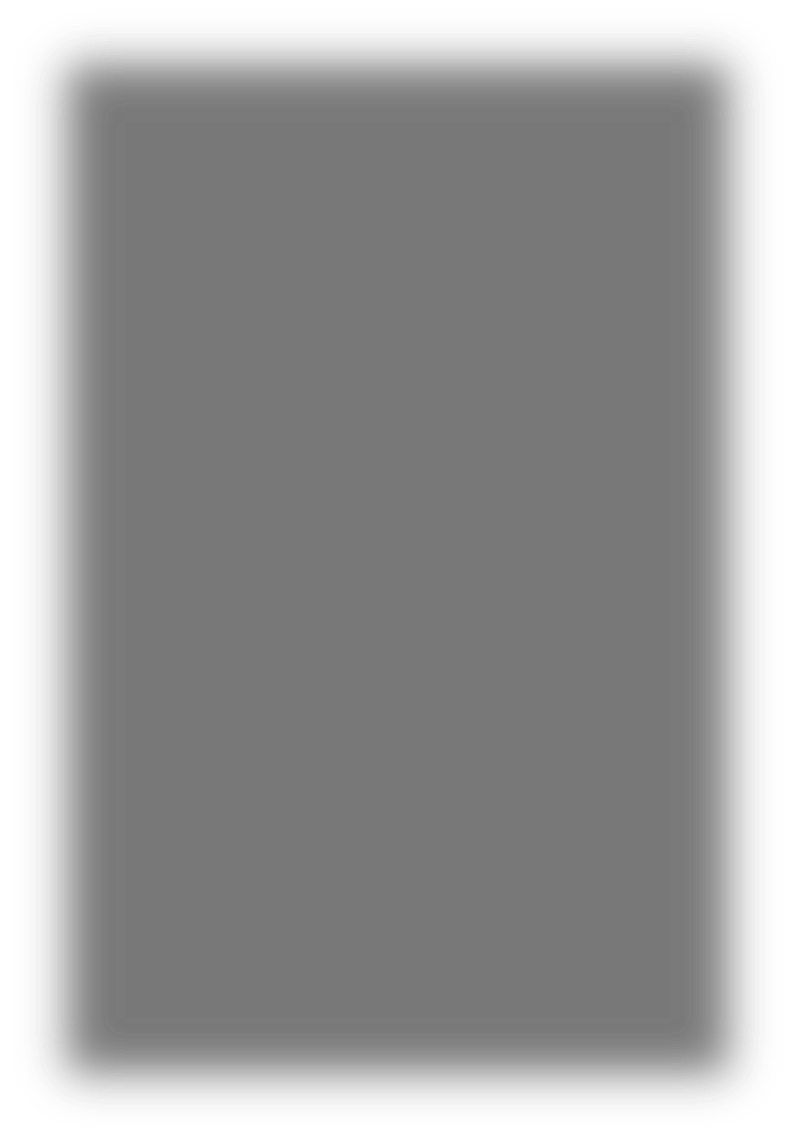 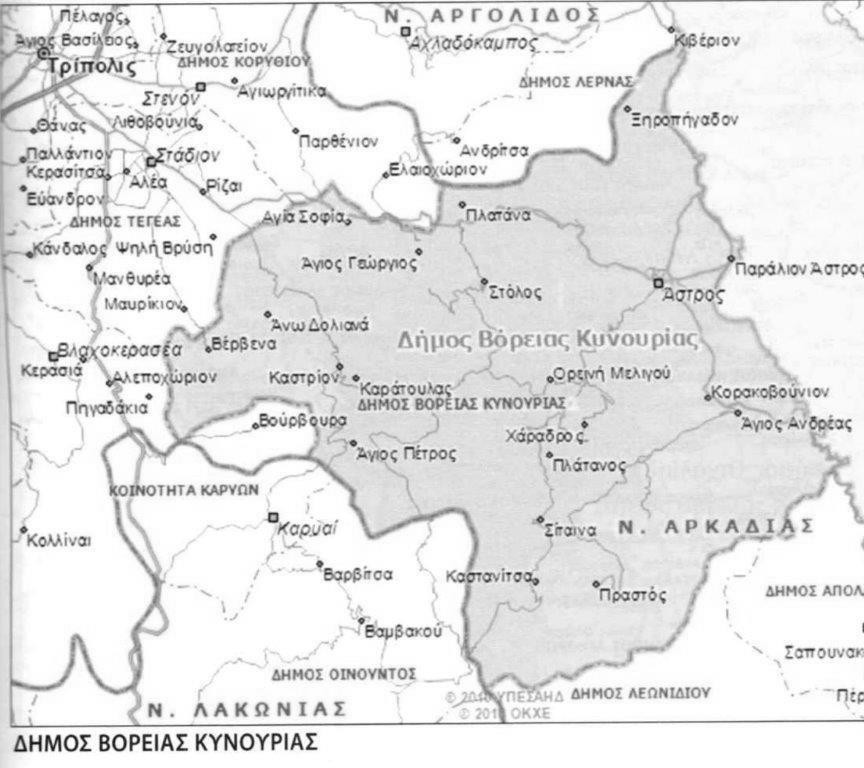 Παράδειγμα – Δήμος Βόρειας Κυνουρίας	Τι προσόντα πρέπει να έχει κάποιος για να συμπεριληφθεί στον συνδυασμό;	Για να θέσει κάποιος υποψηφιότητα θα πρέπει:Να έχει γεννηθεί έως και 7 Οκτωβρίου 2002 αν είναι ο υποψήφιος δήμαρχος ή έως και 7 Οκτωβρίου 2005 αν είναι υποψήφιος για οποιοδήποτε άλλο αξίωμα.Να έχει ελληνική υπηκοότητα ή υπηκοότητα χώρας της Ε.Ε.Να έχει το δικαίωμα του εκλέγειν.(Αν είναι υπήκοος άλλης χώρας της Ε.Ε.) να έχει εγγραφεί στους ειδικούς εκλογικούς καταλόγους του οικείου δήμου έως τις 30 Ιουνίου 2023.Να είναι δημότης στον δήμο όπου θέτει υποψηφιότητα (αν είναι Έλληνας υπήκοος).	Και αν κάποιος δεν έχει τη δημοτικότητα του δήμου όπου θέλει να είναι υποψήφιος;	Εκτός	από	τους	άλλους λόγους, μπορεί να μεταδημοτεύσει αποκλειστικά για την υποβολή υποψηφιότητας από 1 έως 30 Αυγούστου 2023:στους δήμους της Αττικής και Θεσσαλονίκης, χωρίς καμία άλλη προϋπόθεση(π.χ. από τον Δ. Τρίπολης στον Δ. Δάφνης - Υμηττού)σε	οποιοδήποτε	δήμο	του	νομού	σε	δήμο	του	οποίου	είναι	σήμερα εγγεγραμμένος(π.χ. από τον Δ. Αλεξανδρούπολης στον Δ. Σουφλίου Νομού Έβρου)σε οποιοδήποτε δήμο του νομού σε δήμο του οποίου ήταν εγγεγραμμένος κατά το παρελθόν(π.χ.	πρώην	δημότης	Αλεξανδρούπολης,	Νομού	Έβρου,	και	τώρα	δημότης Τρίπολης, Νομού Αρκαδίας, στον Δήμο Σουφλίου, Νομού Έβρου)	Αφού καταρτίσει τον συνδυασμό του, τι πρέπει να κάνει ο υποψήφιος δήμαρχος;	Ο υποψήφιος δήμαρχος οφείλει να δηλώσει τον συνδυασμό του στο αρμόδιο Πρωτοδικείο.Για πρώτη φορά στις επικείμενες δημοτικές εκλογές αυτό θα γίνει ηλεκτρονικά, μέσω	τηςπύλης υποβολής υποψηφιοτήτων (gov.gr -ΕΨΠ), η οποία θα είναι προσβάσιμη από8 Αυγούστου 2023.Εκτός από το όνομα και το έμβλημα του συνδυασμού, ο υποψήφιος δήμαρχος καταχωρίζει για κάθε υποψήφιο:όνομα, επώνυμο, πατρώνυμο ή μητρώνυμο, ημερομηνία γέννησης, ιδιότητα, διεύθυνση,ΑΦΜ,εκλογική περιφέρεια ή δημοτική κοινότητα στην οποία θέτει υποψηφιότητα,ηλεκτρονικό παράβολο (200, 50 ή 10 ευρώ, ανάλογα με το αξίωμα),(εφόσον απαιτείται) παραίτηση από ιδιότητα που συνιστά κώλυμα για το αιρετό αξίωμα,(αποκλειστικά	για	τους	πολίτες	των	λοιπών	χωρών	της	Ε.Ε.)	ισχύον	αποδεικτικό αστυνομικής ταυτότητας ή διαβατηρίου.Μετά την καταχώρισή τους από τον υποψήφιο δήμαρχο στην ηλεκτρονική πύλη, οι λοιποί υποψήφιοι πρέπει να εισέλθουν	σε	αυτήν	για	να	επικυρώσουν	την υποψηφιότητά τους.Κατ΄εξαίρεση,	αυτό	μπορεί	να	γίνει	και	με	υπεύθυνη δήλωση, με θεωρημένο το γνήσιο της υπογραφής, την οποία	ο	υποψήφιος	δήμαρχος	θα		καταχωρίσει	στη συνέχεια στην ηλεκτρονική πύλη.	Υπάρχει προθεσμία για τη δήλωση του συνδυασμού;	Μετά και την επικύρωση από κάθε υποψήφιο, ο υποψήφιος δήμαρχος υποβάλλει οριστικά τον συνδυασμό στην ηλεκτρονική πύλη δήλωσης υποβολής υποψηφιοτήτων, το αργότερο μέχρι τις 23:59 της 31η Αυγούστου 2023.Μέχρι τη λήξη της ανωτέρω προθεσμίας ο συνδυασμός μπορεί να συμπληρωθεί μόνο ωςπρος	τον	ανώτατο	αριθμό	συμβούλων	ή	να	αντικατασταθούν παραιτήθηκαν ή απεβίωσαν.Μετά τη λήξη της ανωτέρω προθεσμίας καμία μεταβολή δεν επιτρέπεται.πρόσωπα	που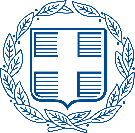 Αναλυτικές	οδηγίες	για	όλα	τα	παραπάνω	θέματα	παρέχονται	με	την	αρ.849/65437/03.08.2023 (ΑΔΑ:6Ξ4Λ46ΜΤΛ6-ΖΟ3) εγκύκλιο του ΥΠ.ΕΣ.Επίσης, όλο το απαραίτητο υλικό αναφορικά με τη διαδικασία διενέργειας των δημοτικών εκλογών αναρτάται στον ιστότοπο του Υπουργείου Εσωτερικών και στη διαδρομήhttps://www.ypes.gr/apokentromeni-dioikisi-aytodioikisi/thesmika-themata-organosis-kai- leitourgias-dimon/thth-organosisleitourgiasdimon-dimotikes-eklogesΚαλή επιτυχία στον συνδυασμό σας!!!Αριθμός υποψηφίων δημοτικώνσυμβούλωνΑριθμός υποψηφίων δημοτικώνσυμβούλωνΑριθμός υποψηφίωνσυμβούλων/προέδρων κοινοτήτωνΑριθμός υποψηφίωνσυμβούλων/προέδρων κοινοτήτωνΕλάχιστοςΜέγιστοςΕλάχιστοςΜέγιστοςΔ. Ε.ΟΡΦΕΑ923Δ.Κ. Αμορίου38Δ.Κ. Κυριακής13Δ.Κ. Λαβάρων38Δ.Κ. Μάνδρας13Δ.Κ. Μαυροκκλησίου13Δ.Κ. Μικρού Δερείου38Δ.Κ. Πρωτοκκλησίου38Δ.Ε. ΣΟΥΦΛΙΟΥ1128Δ.Κ. Σουφλίου513Δ.Κ. Δαδιάς38Δ.Κ. Κορνοφωλεάς38Δ.Κ. Λαγυνών38Δ.Κ. Λυκόφωτος38Δ.Ε. ΤΥΧΕΡΟΥ513Δ.Κ. Τυχερού38Δ.Κ. Λευκίμμης13Δ.Κ. Λύρας13Δ.Κ. Προβατώνος38Δ.Κ. Φυλακτού13